Одним из важных условий для повышения профессионального уровня является самообразование. В нашей школе уже стало традицией проведение тренингов. На осенних каникулах были проведены тренинги по темам: «Структура уроков разного вида по технологии деятельностного метода», «Работа над задачами и уравнениями по УМК Л.Г. Петерсон», «Технология деятельностного метода», «Применение технологии деятельностного метода на уроках математики по УМК «Начальная школа XXI века». На тренинги были приглашены учителя 4-5 классов для осуществления преемственности между школой первой и второй ступени обучения.Тема сегодняшнего тренинга – составление комплексной работы для оценивания метапредметных умений  выпускников начальной школы.Все метапредметные результаты можно разделить на несколько  групп:метапредметные результаты, связанные с учебной деятельностью - способность принимать и сохранять учебную цель и задачу, планировать ее реализацию, контролировать и оценивать свои действия, понимать причины успеха (неуспеха) и планировать выход из затруднения (регулятивные УУД);метапредметные результаты, связанные с мышлением – анализ, синтез, классификация, построение рассуждений, умение работать с учебными моделями, использование знаково-символических средств, владение широким спектром логических действий и операций, навык смыслового чтения текстов, осознанное построение речевого высказывания (познавательные УУД);метапредметные результаты, связанные с умением взаимодействовать, работать в коллективе - адекватно передавать информацию и выражать свои мысли в соответствии с поставленными задачами, принимать точку зрения собеседника, определять общую цель и пути ее достижения, конструктивно разрешать конфликты (коммуникативные УУД)Исходя из данной классификации можно сделать вывод: не все метапредметные результаты можно оценить индивидуальной проверочной работой. Таким образом, комплексная работа будет оценивать сформированность отдельных универсальных учебных действий в ходе решения задач на межпредметной основе.Целью такой работы является оценка достижения планируемых результатов по двум междисциплинарным программам – «Чтение: работа с информацией» и «Программа формирования УУД», т.е. оценка способности выпускников начальной школы работать с информацией, представленной в различном виде (литературные, научно-познавательные тексты, таблицы, диаграммы, графики) и решать учебные и практические задачи на основе сформированных предметных знаний и умений, а также УУД на межпредметной основе.Основой для оценки являются тексты разного содержания – исторические, естественно-научные, математические, которые не должны выходить за пределы жизненного опыта выпускников начальной школы. Они включают в себя разнообразные учебные и практические ситуации. Информация в них может быть представлена в разной форме (рисунки, диаграммы, схемы, таблицы). Основными параметрами выступают умения:найти информацию в тексте и понять ее;сделать на основе прочитанного выводы и обобщения;оценить полученную информацию;написать связное высказывание.К данным текстам разрабатываются комплексные задания, каждое из которых состоит из отдельных вопросов.По форме ответа можно выделить следующие типы заданий: с выбором одного или нескольких правильных ответов; на установление последовательности и соответствия;со свободным кратким ответом;со свободным развернутым ответом.Мы предлагаем вам пример комплексной работы, составленной нами в прошлом году. За основу был взят научно-познавательный текст про уссурийского тигра. Уссурийский тигр.Уссурийские тигры – самые крупные и грациозные из больших кошек нашей планеты. Находятся они, как ни горько это осознавать, на грани исчезновения.От своих «родственников» уссурийский тигр отличается более светлой окраской, а его янтарно-желтая шубка в черную полоску украшена белой манишкой. Зимой тигриный мех становится длиннее и гуще, оберегая от стужи. Вес тигра достигает 230 кг, длина тела – до 220 см.Самцы уссурийского тигра не принимают участия в выхаживании потомства. Самка рожает 2-4-х тигрят. Первое время малыши питаются молоком, но довольно скоро мать начинает подкармливать их мясом. Тигрята живут с матерью до 3 лет. Каждая семейная группа имеет «личный» участок площадью 15 кв.м.Обладая поистине богатырским аппетитом, уссурийский тигр в один присест съедает 50 кг мяса. Самое лакомое блюдо в его меню – дикий кабан, грозный зверь весом до 340 кг, вооруженный острыми клыками. Интенсивная вырубка лесов в Уссурийском крае погубила немало вековых дубов и хвойных деревьев. В этих лесах издавна кормились дикие кабаны. Из-за нехватки  корма численность кабанов неуклонно сокращается. В поисках питания голодные тигры нередко забредают в окрестности деревень. Там они убивают собак и домашний скот.Уссурийские тигры строго охраняются российскими законами. Однако браконьерский промысел имеет огромный размах: на тигриные шкуры и кости большой спрос.Никто точно не знает, сколько уссурийских тигров осталось в природе. По данным Всемирного фонда дикой природы, к концу двадцатого века лишь около 500 особей. Вероятно, их, как и бенгальских тигров, ожидает полное истребление.Первые три вопроса подразумевали умение находить в литературном тексте информацию, представленную в явном виде. Например: Чем уссурийский тигр отличается от своих «родственников»? Выбери правильный ответ.а) длинной густой шерстью;б) более светлой окраской;     в) богатырским аппетитом.Следующий вопрос был направлен на выявление умения находить и интерпретировать информацию, представленную в тексте в неявном виде.К какой группе животных по способу питания можно отнести уссурийского тигра? Выбери правильный ответ:а) всеядный;б) травоядный;в) насекомоядный;г) хищник.Следующие вопросы проверяли умение осуществлять анализ объекта для выполнения учебной задачи.Например:Выбери из предложенных слов: окраска, хвойные, голодные, желтая, относящиеся к схеме: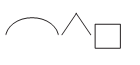 а) окраска;б) голодные;в) желтая;г) хвойные.И последние вопросы были направлены на выявление умения анализировать информацию, представленную в текстовой форме и в виде готового решения задачи, решать текстовую задачу, контролировать ход решения, оценивать реальность ответа на вопрос задачи.Например: Если самка рожает в год в среднем трех тигрят, то сколько тигрят родится у двух самок за 5 лет. Выбери правильный ответ:а) 15;б) 30;в) 6.Вы могли заметить, что данные вопросы затрагивают области предметов, изучаемых в начальной школе: математику, окружающий мир, чтение и русский язык.Предлагаем вам попробовать самим составить несколько вопросов к научно-познавательному тексту для оценивания сформированности метапредметных умений у выпускников начальной школы.